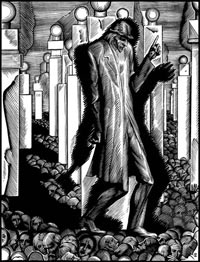 С.С. Косенков. Идея Раскольникова.Из серии иллюстраций к роману Ф.М. Достоевского  «Преступление и наказание». Линогравюра. 1971 год.